Технологическая карта КОП технической направленности «Жираф из спичечных коробков» подготовительная группа Воспитатель: Куликова Л.В. 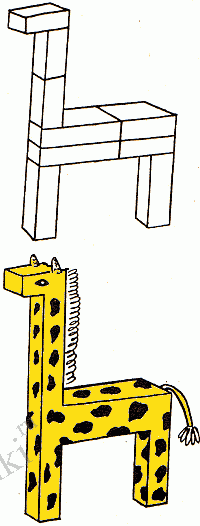 Название КОПа  Жираф из спичечных коробков Тип     Практико-ориентированная, технический  Возраст детей  6-7  лет  Продолжительность  2 занятия по 2 раза в неделю во 2-ю половину дня  Образовательная область  Художественно - эстетическая Цель Умение работать с нестандартным материалом – спичечными коробками Задачи  Развивать и укреплять мелкую моторику рук с использованием нестандартного материала. Учить собирать из деталей жирафаУчить детей работать по схеме. Способствовать формированию установки на получение качественного результата и преодоление частых неудач, неизбежных в процессе его получения. Мероприятия 1.Нод. Вводное. Тема: «Животные жарких стран» 2.Нод. Тема: «Сборка жирафа» Результат      ЖирафРесурсы Спичечные коробки – 9 штук, цветная бумага жёлтого и чёрного цвета, кисточки по количеству детей, клей ПВА. В ходе реализации проекта формируются ключевые компетентности: В ходе реализации проекта формируются ключевые компетентности: Технологическая компетентность Учить собирать из деталей животного по схеме. Информационная компетентность Научить подбирать нестандартный материал для работы. Учить делать выводы из полученной информации. Социально- Коммуникативная Уметь взаимодействовать со сверстниками 